                                       .               Optimum Health & LIFE Performance Centers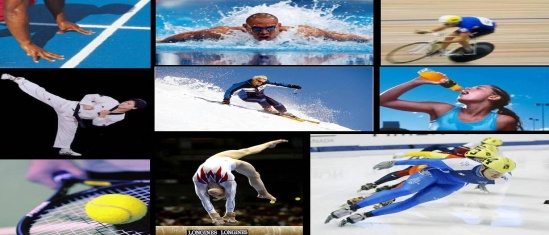 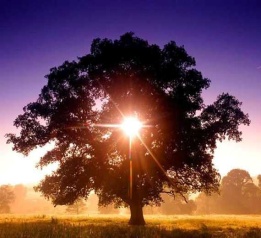      OPTIMIZE YOUR HEALTH AND MAXIMIZE LIFE PERFORMANCE We Are Comprised Of A Very Successful Team Of Experienced;  Wellness Coaches,  Natural Health Care Practitioners,  Physical Training Experts, Rehabilitation Specialist, Martial Arts Trainers & Instructors & Supplemental Nutrition - Sales Consultants Who Will Undoubtedly Enhance Your View Into Not Only Well Being, Fitness & Athletic Performance, But Collectively The Astronomical "SPORT OF LIFE" Itself. LOOK, FEEL, AND PERFORME BETTER THEN YOU EVER THOUGHT POSSIBLE TODAY…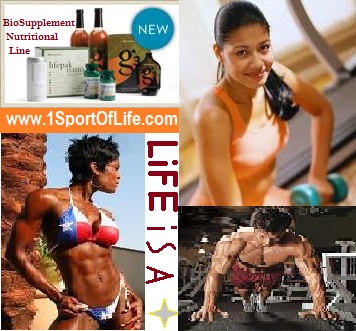 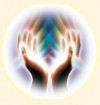 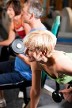 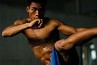 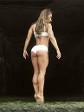 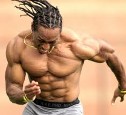 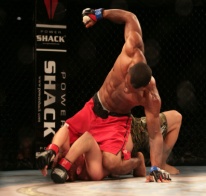 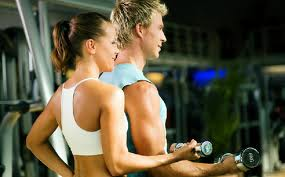 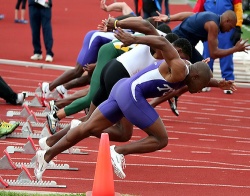 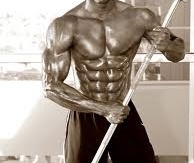 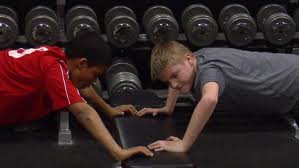 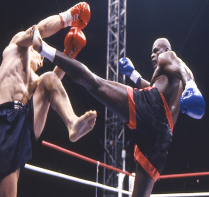     @ 1’SPORT OF LIFE, YOU WILL FIND;Natural Healing ConsultantsNaturopathic Doctors & Other Natural Health Care Practitioners                                "Address The Underlining Causes,  Not The Symptoms”…NNutritionistMaster HerbalistPersonal Trainers & Fitness Instructors* No Matter 90 minutes, 60, or even 10.. “SO NO MORE EXCUSES”	Sports Specific Training ("Train The Way You Play")Strength & Conditioning CoachesTraditional Martial Arts Instructors* Tae Kwon Do* Brazilian Jujitsu* Kajukenbo* Kenpo Karate* Kung Fu San Soo* …And More…(Mixed Martial Arts) Training & CoachingG’NAMIC Elite Strike Force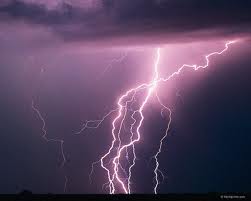 * Boxing (American & Chinese)* Kick Boxing (American & Muay Thai) * Submission Wrestling/Grappling* Ground & Pound                   WE DEVISE CUSTOM PROGRAMS CONSISTING OF; Age Defying Anti-Oxidization Formulas Muscle Structuring Amino AcidsBone Reconditioning Calcium FormulasDigestive HealthEnergy & VitalityWaste Moving Fiber SupplementsGourmet Herbal Tea BlendsSport Of Life - News Letter Heart-Healthy FormulasJoint & Cartilage RepairWomen's HealthMen's HealthB-Complex FormulasWeight ManagementHerbal SupplementsMental - Health & PerformanceMineral FormulasDialysis Replenishment FormulaElite Multi-Vitamins & Mineral FormulasNatural & Whole Food SupplementsNutritional Hair-CareNutritional Skin-CareProtein SupplementsHealthy Sleep SupportSports Performance NutritionTargeted Goal Specific Multi-Nutritional Program KitsSuperior Immune Boosting Formulas With Vitamin CCell Repairing Vitamin D FormulasCell Protecting Vitamin E FormulasLife Extension Anti-aging FormulasSupper Green Food FormulasPhytonutrientsTrace MineralsReal Fruit Power & Vitality Smoothies (available for clients only) in storeFresh Raw Organic Supper Green Drink (available for clients only) in store• Natural Healing Herbal Formulas And Protocols 1’SPORT OF LIFE &        G’NAMIC - Elite Strike Force                               Apparel Also Available…        *FREE COUNSULTATIONS*  Get Off Prescription Drugs & Successfully Battle Ailments Like; High Blood PressureHigh CholesterolDiabetesCancerHIV & AIDSLupusFibromyalgiaHerpesAnemiaArthritis …And Many, Many More...........    Pay-As-U-Go 4 Elite 1-On-1 ($50) Per Session                                             Group Rates Per Person; 2-4 ($40) or 5 Plus ($15)                                             ORBecome A Monthly Member, @ 1 Low Rate, And Receive                                      An Amazing Comprehensive Customized Program Featuring; FREE - Customized Meal PlanningFREE - Vitamins, Minerals, Herbs, Customized Condition Specific- Natural Performance             Enhancement- Weight Loss, and many other Supplements.     FREE - Access To Our 24hr Member Nutrition, Health Related Q&A, Meal Regiment Options, Healthy             Recipes From All Over The World, Natural Healing Aids & Protocols and Other Continued             Related Educational News Updates Support Network. (via phone, online and/or email)U Will Also Receive A FREE Membership Into G’NAMIC- Divisions Group Including The Following Additional Monthly Member Advantages  * FREE * - Additional Training Sessions                                                                                                                                                                                     …                   Tae Kwon Do Class (1 per month)                                                                                                                                …                   Jujitsu Class (1 per month)                                                                                                                                           …                   CQC -Close Quarters Combat [Law Enforcement & Military Influenced]- (1 per month)  * FREE * Vehicle Diagnostics (unlimited)  * FREE * Oil Changes (2-4 per year)	  * FREE * Menu Options @ Participating Network Restaurants (1 visit per month)  * FREE * Cosmetology & Spa Services                                                                                                                                         …                 Hair Spa Wash & Conditioner (1 per month)                                                                                                                   …                 Herbal Growth Stimulating Hair & Scalp Treatments (1 per month)  * FREE * Organic & Natural Soaps, Lotions, Creams, Face Bars, Body Oils & More...  * FREE * Academic Tutoring, Foundational Health Education, Dance, Vocal, Music, Instruments, &     …                 Other Performing Arts lessons For Your Child (5 To 20 Instructions/Lectures per month)  * PLUS * ...Dozens Of Other FREE & DISCOUNTED Products And Services Still ToCome Within Our Always Growing Network Of Goods & Service Providers      *Membership Requires A Minimum 3 Month Commitment*JOIN TODAY @ One Of The Following:1’ SPORT OF LIFE – Health & Fitness Training Center @ BLACK BELT Institute Located @ 13933 Hawthorne Blvd. Hawthorne, Ca. 90250 Phone: (310) 502-4861www.1sportoflife.comIf You Know Of Some One Who Is Ill Stricken With Viruses, Diseases, Disorders, Crippled By Prescription Drugs, An Elderly Whom Is With Poor Quality Of Life Or Individuals Who Simply Want To Look & Feel Better.    Please Share With Them Our 1’SPORT OF LIFE - Message 1‘LIFE  PROSPERTY…